                                                CITY OF  ENGINEERING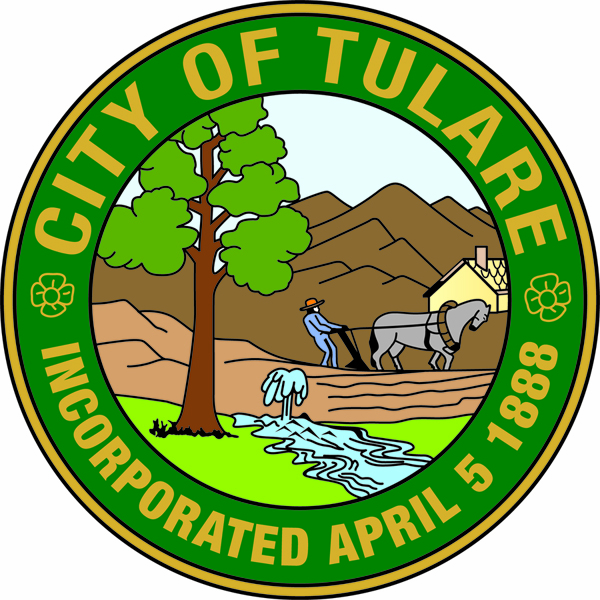                                                 CITY OF  ENGINEERING                                                CITY OF  ENGINEERING                                                CITY OF  ENGINEERING                                                CITY OF  ENGINEERING                                                CITY OF  ENGINEERING                                                CITY OF  ENGINEERING                                                CITY OF  ENGINEERING                                                CITY OF  ENGINEERINGFOR CITY USE - FEESFOR CITY USE - FEESFOR CITY USE - FEESFOR CITY USE - FEESFOR CITY USE - FEESFOR CITY USE - FEESFOR CITY USE - FEES                                                ENCROACHMENT PERMIT APPLICATION                                                ENCROACHMENT PERMIT APPLICATION                                                ENCROACHMENT PERMIT APPLICATION                                                ENCROACHMENT PERMIT APPLICATION                                                ENCROACHMENT PERMIT APPLICATION                                                ENCROACHMENT PERMIT APPLICATION                                                ENCROACHMENT PERMIT APPLICATION                                                ENCROACHMENT PERMIT APPLICATION                                                ENCROACHMENT PERMIT APPLICATIONAMOUNTAMOUNTAMOUNTRECEIPT NO.ApplicationApplicationApplicationInspectionInspectionInspection                                                (559)-684-4207                                                (559)-684-4207                                                (559)-684-4207                                                (559)-684-4207                                                (559)-684-4207                                                (559)-684-4207                                                (559)-684-4207                                                (559)-684-4207                                                (559)-684-4207Field WorkField WorkField WorkPermission is requested to encroach on the  or alley right of way (R/W) as follows:  (Complete all items:  NA if not applicable.)  Application is not complete until all required attachments are INCLUDED (See attached checklist).Permission is requested to encroach on the  or alley right of way (R/W) as follows:  (Complete all items:  NA if not applicable.)  Application is not complete until all required attachments are INCLUDED (See attached checklist).Permission is requested to encroach on the  or alley right of way (R/W) as follows:  (Complete all items:  NA if not applicable.)  Application is not complete until all required attachments are INCLUDED (See attached checklist).Permission is requested to encroach on the  or alley right of way (R/W) as follows:  (Complete all items:  NA if not applicable.)  Application is not complete until all required attachments are INCLUDED (See attached checklist).Permission is requested to encroach on the  or alley right of way (R/W) as follows:  (Complete all items:  NA if not applicable.)  Application is not complete until all required attachments are INCLUDED (See attached checklist).Permission is requested to encroach on the  or alley right of way (R/W) as follows:  (Complete all items:  NA if not applicable.)  Application is not complete until all required attachments are INCLUDED (See attached checklist).Permission is requested to encroach on the  or alley right of way (R/W) as follows:  (Complete all items:  NA if not applicable.)  Application is not complete until all required attachments are INCLUDED (See attached checklist).Permission is requested to encroach on the  or alley right of way (R/W) as follows:  (Complete all items:  NA if not applicable.)  Application is not complete until all required attachments are INCLUDED (See attached checklist).Permission is requested to encroach on the  or alley right of way (R/W) as follows:  (Complete all items:  NA if not applicable.)  Application is not complete until all required attachments are INCLUDED (See attached checklist).Permission is requested to encroach on the  or alley right of way (R/W) as follows:  (Complete all items:  NA if not applicable.)  Application is not complete until all required attachments are INCLUDED (See attached checklist).Permission is requested to encroach on the  or alley right of way (R/W) as follows:  (Complete all items:  NA if not applicable.)  Application is not complete until all required attachments are INCLUDED (See attached checklist).Permission is requested to encroach on the  or alley right of way (R/W) as follows:  (Complete all items:  NA if not applicable.)  Application is not complete until all required attachments are INCLUDED (See attached checklist).Permission is requested to encroach on the  or alley right of way (R/W) as follows:  (Complete all items:  NA if not applicable.)  Application is not complete until all required attachments are INCLUDED (See attached checklist).Permission is requested to encroach on the  or alley right of way (R/W) as follows:  (Complete all items:  NA if not applicable.)  Application is not complete until all required attachments are INCLUDED (See attached checklist).Permission is requested to encroach on the  or alley right of way (R/W) as follows:  (Complete all items:  NA if not applicable.)  Application is not complete until all required attachments are INCLUDED (See attached checklist).Permission is requested to encroach on the  or alley right of way (R/W) as follows:  (Complete all items:  NA if not applicable.)  Application is not complete until all required attachments are INCLUDED (See attached checklist).1.  Address:1.  Address:1.  Address:1.  Address:1.  Address:1.  Address:1.  Address:1.  Address:1.  Address:1.  Address:1.  Address:1.  Address:1.  Address:1.  Address:1.  Address:1.  Address:2.  Location of Work (If no address):2.  Location of Work (If no address):2.  Location of Work (If no address):2.  Location of Work (If no address):2.  Location of Work (If no address): (distance/direction from site): (distance/direction from site): (distance/direction from site): (distance/direction from site): (distance/direction from site): (distance/direction from site): (distance/direction from site): (distance/direction from site): (distance/direction from site): (distance/direction from site): (distance/direction from site):4.  Portion of Right of Way:4.  Portion of Right of Way:4.  Portion of Right of Way:4.  Portion of Right of Way:5.  Work to be Performed By:5.  Work to be Performed By:5.  Work to be Performed By:5.  Work to be Performed By:5.  Work to be Performed By:5.  Work to be Performed By:5.  Work to be Performed By:5.  Work to be Performed By:5.  Work to be Performed By:5.  Work to be Performed By:5.  Work to be Performed By:5.  Work to be Performed By:4.  Portion of Right of Way:4.  Portion of Right of Way:4.  Portion of Right of Way:4.  Portion of Right of Way:       Own Forces       Own Forces       Own Forces  Contractor Name:  Contractor Name:  Contractor Name:  Contractor Name:  Contractor Name:  Contractor Name:6.  Est. Starting Date:6.  Est. Starting Date:7.  Est. Completion Date:7.  Est. Completion Date:7.  Est. Completion Date:7.  Est. Completion Date:7.  Est. Completion Date:7.  Est. Completion Date:8  Est. Cost in City R/W:8  Est. Cost in City R/W:8  Est. Cost in City R/W:8  Est. Cost in City R/W:8  Est. Cost in City R/W:8  Est. Cost in City R/W:8  Est. Cost in City R/W:8  Est. Cost in City R/W:EXCAVATION9.  Max. Depth (ft.)9.  Max. Depth (ft.)10.  Average Depth (ft.)10.  Average Depth (ft.)10.  Average Depth (ft.)11.  Average Width (ft.)11.  Average Width (ft.)11.  Average Width (ft.)11.  Average Width (ft.)11.  Average Width (ft.)12.  Length (ft.)12.  Length (ft.)12.  Length (ft.)12.  Length (ft.)13.  Surface TypePIPES14.  Type14.  Type14.  Type15.  Diameter15.  Diameter16.  Voltage/PSIG16.  Voltage/PSIG16.  Voltage/PSIG16.  Voltage/PSIG16.  Voltage/PSIG17.  Product17.  Product17.  Product17.  Product17.  Product18.  CHECK THE APPROPRIATE CATEGORIES BELOW WHICH DESCRIBE THE PROJECT:18.  CHECK THE APPROPRIATE CATEGORIES BELOW WHICH DESCRIBE THE PROJECT:18.  CHECK THE APPROPRIATE CATEGORIES BELOW WHICH DESCRIBE THE PROJECT:18.  CHECK THE APPROPRIATE CATEGORIES BELOW WHICH DESCRIBE THE PROJECT:18.  CHECK THE APPROPRIATE CATEGORIES BELOW WHICH DESCRIBE THE PROJECT:18.  CHECK THE APPROPRIATE CATEGORIES BELOW WHICH DESCRIBE THE PROJECT:18.  CHECK THE APPROPRIATE CATEGORIES BELOW WHICH DESCRIBE THE PROJECT:18.  CHECK THE APPROPRIATE CATEGORIES BELOW WHICH DESCRIBE THE PROJECT:18.  CHECK THE APPROPRIATE CATEGORIES BELOW WHICH DESCRIBE THE PROJECT:18.  CHECK THE APPROPRIATE CATEGORIES BELOW WHICH DESCRIBE THE PROJECT:18.  CHECK THE APPROPRIATE CATEGORIES BELOW WHICH DESCRIBE THE PROJECT:18.  CHECK THE APPROPRIATE CATEGORIES BELOW WHICH DESCRIBE THE PROJECT:18.  CHECK THE APPROPRIATE CATEGORIES BELOW WHICH DESCRIBE THE PROJECT:18.  CHECK THE APPROPRIATE CATEGORIES BELOW WHICH DESCRIBE THE PROJECT:18.  CHECK THE APPROPRIATE CATEGORIES BELOW WHICH DESCRIBE THE PROJECT:18.  CHECK THE APPROPRIATE CATEGORIES BELOW WHICH DESCRIBE THE PROJECT:  New Construction  New Construction  Street Light(s)  Street Light(s)  Street Light(s)  Street Light(s)  Fire Hydrant(s)  Fire Hydrant(s)  Fire Hydrant(s)  Fire Hydrant(s)  Fire Hydrant(s)  Fire Hydrant(s)  Fire Hydrant(s)  Fire Hydrant(s)  Flags, Signs,  Flags, Signs,  Maintenance or Repair  Maintenance or Repair  Sewer   Sewer   Sewer   Sewer   Regulatory, Warning  Regulatory, Warning  Regulatory, Warning  Regulatory, Warning  Regulatory, Warning  Regulatory, Warning  Regulatory, Warning  Regulatory, Warning       Banner(s),       Banner(s),  Curb and Gutter(s)  Curb and Gutter(s)  Sewer Lateral(s)  Sewer Lateral(s)  Sewer Lateral(s)  Sewer Lateral(s)       Information Signs       Information Signs       Information Signs       Information Signs       Information Signs       Information Signs       Information Signs       Information Signs       Decoration(s)       Decoration(s)  Driveway Approach(es)  Driveway Approach(es)  Storm Drain(s)  Storm Drain(s)  Storm Drain(s)  Storm Drain(s)  Modification – Traffic  Modification – Traffic  Modification – Traffic  Modification – Traffic  Modification – Traffic  Modification – Traffic  Modification – Traffic  Modification – Traffic  Public Utility  Public Utility  Sidewalk(s)  Sidewalk(s)  Storm Drain Lateral(s)  Storm Drain Lateral(s)  Storm Drain Lateral(s)  Storm Drain Lateral(s)       Control System(s)       Control System(s)       Control System(s)       Control System(s)       Control System(s)       Control System(s)       Control System(s)       Control System(s)       Modifications,       Modifications,  Ramped SW Return(s)  Ramped SW Return(s)  Storm Drain Inlet(s)  Storm Drain Inlet(s)  Storm Drain Inlet(s)  Storm Drain Inlet(s)  Modification of Traffic  Modification of Traffic  Modification of Traffic  Modification of Traffic  Modification of Traffic  Modification of Traffic  Modification of Traffic  Modification of Traffic       Extension(s),       Extension(s),  Street Trees  Street Trees  Water Main(s)  Water Main(s)  Water Main(s)  Water Main(s)  Survey(s)  Survey(s)  Survey(s)  Survey(s)  Survey(s)  Survey(s)  Survey(s)  Survey(s)       Hookup(s)       Hookup(s)  Street Surfacing  Street Surfacing  Water Service(s)  Water Service(s)  Water Service(s)  Water Service(s)  Temporary Signal(s)  Temporary Signal(s)  Temporary Signal(s)  Temporary Signal(s)  Temporary Signal(s)  Temporary Signal(s)  Temporary Signal(s)  Temporary Signal(s)  Other:   Other: 19.  FULLY DESCRIBE WORK WITHIN CITY Street or Alley Right of Way:  Attach complete plans (3 sets folded 8 ½” x 11”), specifications, calculations, maps, traffic control plan, etc., if applicable.  Traffic control plans shall be in accordance with the current edition of the California Department of Transportation “Manual of Uniform Traffic Control Devices.” A vicinity map is required with all applications.19.  FULLY DESCRIBE WORK WITHIN CITY Street or Alley Right of Way:  Attach complete plans (3 sets folded 8 ½” x 11”), specifications, calculations, maps, traffic control plan, etc., if applicable.  Traffic control plans shall be in accordance with the current edition of the California Department of Transportation “Manual of Uniform Traffic Control Devices.” A vicinity map is required with all applications.19.  FULLY DESCRIBE WORK WITHIN CITY Street or Alley Right of Way:  Attach complete plans (3 sets folded 8 ½” x 11”), specifications, calculations, maps, traffic control plan, etc., if applicable.  Traffic control plans shall be in accordance with the current edition of the California Department of Transportation “Manual of Uniform Traffic Control Devices.” A vicinity map is required with all applications.19.  FULLY DESCRIBE WORK WITHIN CITY Street or Alley Right of Way:  Attach complete plans (3 sets folded 8 ½” x 11”), specifications, calculations, maps, traffic control plan, etc., if applicable.  Traffic control plans shall be in accordance with the current edition of the California Department of Transportation “Manual of Uniform Traffic Control Devices.” A vicinity map is required with all applications.19.  FULLY DESCRIBE WORK WITHIN CITY Street or Alley Right of Way:  Attach complete plans (3 sets folded 8 ½” x 11”), specifications, calculations, maps, traffic control plan, etc., if applicable.  Traffic control plans shall be in accordance with the current edition of the California Department of Transportation “Manual of Uniform Traffic Control Devices.” A vicinity map is required with all applications.19.  FULLY DESCRIBE WORK WITHIN CITY Street or Alley Right of Way:  Attach complete plans (3 sets folded 8 ½” x 11”), specifications, calculations, maps, traffic control plan, etc., if applicable.  Traffic control plans shall be in accordance with the current edition of the California Department of Transportation “Manual of Uniform Traffic Control Devices.” A vicinity map is required with all applications.19.  FULLY DESCRIBE WORK WITHIN CITY Street or Alley Right of Way:  Attach complete plans (3 sets folded 8 ½” x 11”), specifications, calculations, maps, traffic control plan, etc., if applicable.  Traffic control plans shall be in accordance with the current edition of the California Department of Transportation “Manual of Uniform Traffic Control Devices.” A vicinity map is required with all applications.19.  FULLY DESCRIBE WORK WITHIN CITY Street or Alley Right of Way:  Attach complete plans (3 sets folded 8 ½” x 11”), specifications, calculations, maps, traffic control plan, etc., if applicable.  Traffic control plans shall be in accordance with the current edition of the California Department of Transportation “Manual of Uniform Traffic Control Devices.” A vicinity map is required with all applications.19.  FULLY DESCRIBE WORK WITHIN CITY Street or Alley Right of Way:  Attach complete plans (3 sets folded 8 ½” x 11”), specifications, calculations, maps, traffic control plan, etc., if applicable.  Traffic control plans shall be in accordance with the current edition of the California Department of Transportation “Manual of Uniform Traffic Control Devices.” A vicinity map is required with all applications.19.  FULLY DESCRIBE WORK WITHIN CITY Street or Alley Right of Way:  Attach complete plans (3 sets folded 8 ½” x 11”), specifications, calculations, maps, traffic control plan, etc., if applicable.  Traffic control plans shall be in accordance with the current edition of the California Department of Transportation “Manual of Uniform Traffic Control Devices.” A vicinity map is required with all applications.19.  FULLY DESCRIBE WORK WITHIN CITY Street or Alley Right of Way:  Attach complete plans (3 sets folded 8 ½” x 11”), specifications, calculations, maps, traffic control plan, etc., if applicable.  Traffic control plans shall be in accordance with the current edition of the California Department of Transportation “Manual of Uniform Traffic Control Devices.” A vicinity map is required with all applications.19.  FULLY DESCRIBE WORK WITHIN CITY Street or Alley Right of Way:  Attach complete plans (3 sets folded 8 ½” x 11”), specifications, calculations, maps, traffic control plan, etc., if applicable.  Traffic control plans shall be in accordance with the current edition of the California Department of Transportation “Manual of Uniform Traffic Control Devices.” A vicinity map is required with all applications.19.  FULLY DESCRIBE WORK WITHIN CITY Street or Alley Right of Way:  Attach complete plans (3 sets folded 8 ½” x 11”), specifications, calculations, maps, traffic control plan, etc., if applicable.  Traffic control plans shall be in accordance with the current edition of the California Department of Transportation “Manual of Uniform Traffic Control Devices.” A vicinity map is required with all applications.19.  FULLY DESCRIBE WORK WITHIN CITY Street or Alley Right of Way:  Attach complete plans (3 sets folded 8 ½” x 11”), specifications, calculations, maps, traffic control plan, etc., if applicable.  Traffic control plans shall be in accordance with the current edition of the California Department of Transportation “Manual of Uniform Traffic Control Devices.” A vicinity map is required with all applications.19.  FULLY DESCRIBE WORK WITHIN CITY Street or Alley Right of Way:  Attach complete plans (3 sets folded 8 ½” x 11”), specifications, calculations, maps, traffic control plan, etc., if applicable.  Traffic control plans shall be in accordance with the current edition of the California Department of Transportation “Manual of Uniform Traffic Control Devices.” A vicinity map is required with all applications.19.  FULLY DESCRIBE WORK WITHIN CITY Street or Alley Right of Way:  Attach complete plans (3 sets folded 8 ½” x 11”), specifications, calculations, maps, traffic control plan, etc., if applicable.  Traffic control plans shall be in accordance with the current edition of the California Department of Transportation “Manual of Uniform Traffic Control Devices.” A vicinity map is required with all applications.20.  IS THE COUNTY/STATE OR OTHER AGENCY INVOLVED?  (Submit Permits, Approval)20.  IS THE COUNTY/STATE OR OTHER AGENCY INVOLVED?  (Submit Permits, Approval)20.  IS THE COUNTY/STATE OR OTHER AGENCY INVOLVED?  (Submit Permits, Approval)20.  IS THE COUNTY/STATE OR OTHER AGENCY INVOLVED?  (Submit Permits, Approval)20.  IS THE COUNTY/STATE OR OTHER AGENCY INVOLVED?  (Submit Permits, Approval)20.  IS THE COUNTY/STATE OR OTHER AGENCY INVOLVED?  (Submit Permits, Approval)20.  IS THE COUNTY/STATE OR OTHER AGENCY INVOLVED?  (Submit Permits, Approval)20.  IS THE COUNTY/STATE OR OTHER AGENCY INVOLVED?  (Submit Permits, Approval)20.  IS THE COUNTY/STATE OR OTHER AGENCY INVOLVED?  (Submit Permits, Approval)20.  IS THE COUNTY/STATE OR OTHER AGENCY INVOLVED?  (Submit Permits, Approval)20.  IS THE COUNTY/STATE OR OTHER AGENCY INVOLVED?  (Submit Permits, Approval)20.  IS THE COUNTY/STATE OR OTHER AGENCY INVOLVED?  (Submit Permits, Approval)20.  IS THE COUNTY/STATE OR OTHER AGENCY INVOLVED?  (Submit Permits, Approval)20.  IS THE COUNTY/STATE OR OTHER AGENCY INVOLVED?  (Submit Permits, Approval)20.  IS THE COUNTY/STATE OR OTHER AGENCY INVOLVED?  (Submit Permits, Approval)20.  IS THE COUNTY/STATE OR OTHER AGENCY INVOLVED?  (Submit Permits, Approval)21.  LICENSES TO ENCROACH are NOT valid WITHOUT an Underground Service Alert (USA) Number: Call 1-800-227-2600 NO: ______________________   RELATED BUILDING PERMIT NO: _____________________________Note:  The Contractor is required to have a valid City of , current copies of Certificate of General & Auto Liability Insurance and Worker’s Compensation on file with the City of  prior to issuance of permits.Business Lic. Exp:                     W.C. Ins. EXP:                          AUTO INS. EXP:                         GEN. LIABILTY EXP:  21.  LICENSES TO ENCROACH are NOT valid WITHOUT an Underground Service Alert (USA) Number: Call 1-800-227-2600 NO: ______________________   RELATED BUILDING PERMIT NO: _____________________________Note:  The Contractor is required to have a valid City of , current copies of Certificate of General & Auto Liability Insurance and Worker’s Compensation on file with the City of  prior to issuance of permits.Business Lic. Exp:                     W.C. Ins. EXP:                          AUTO INS. EXP:                         GEN. LIABILTY EXP:  21.  LICENSES TO ENCROACH are NOT valid WITHOUT an Underground Service Alert (USA) Number: Call 1-800-227-2600 NO: ______________________   RELATED BUILDING PERMIT NO: _____________________________Note:  The Contractor is required to have a valid City of , current copies of Certificate of General & Auto Liability Insurance and Worker’s Compensation on file with the City of  prior to issuance of permits.Business Lic. Exp:                     W.C. Ins. EXP:                          AUTO INS. EXP:                         GEN. LIABILTY EXP:  21.  LICENSES TO ENCROACH are NOT valid WITHOUT an Underground Service Alert (USA) Number: Call 1-800-227-2600 NO: ______________________   RELATED BUILDING PERMIT NO: _____________________________Note:  The Contractor is required to have a valid City of , current copies of Certificate of General & Auto Liability Insurance and Worker’s Compensation on file with the City of  prior to issuance of permits.Business Lic. Exp:                     W.C. Ins. EXP:                          AUTO INS. EXP:                         GEN. LIABILTY EXP:  21.  LICENSES TO ENCROACH are NOT valid WITHOUT an Underground Service Alert (USA) Number: Call 1-800-227-2600 NO: ______________________   RELATED BUILDING PERMIT NO: _____________________________Note:  The Contractor is required to have a valid City of , current copies of Certificate of General & Auto Liability Insurance and Worker’s Compensation on file with the City of  prior to issuance of permits.Business Lic. Exp:                     W.C. Ins. EXP:                          AUTO INS. EXP:                         GEN. LIABILTY EXP:  21.  LICENSES TO ENCROACH are NOT valid WITHOUT an Underground Service Alert (USA) Number: Call 1-800-227-2600 NO: ______________________   RELATED BUILDING PERMIT NO: _____________________________Note:  The Contractor is required to have a valid City of , current copies of Certificate of General & Auto Liability Insurance and Worker’s Compensation on file with the City of  prior to issuance of permits.Business Lic. Exp:                     W.C. Ins. EXP:                          AUTO INS. EXP:                         GEN. LIABILTY EXP:  21.  LICENSES TO ENCROACH are NOT valid WITHOUT an Underground Service Alert (USA) Number: Call 1-800-227-2600 NO: ______________________   RELATED BUILDING PERMIT NO: _____________________________Note:  The Contractor is required to have a valid City of , current copies of Certificate of General & Auto Liability Insurance and Worker’s Compensation on file with the City of  prior to issuance of permits.Business Lic. Exp:                     W.C. Ins. EXP:                          AUTO INS. EXP:                         GEN. LIABILTY EXP:  21.  LICENSES TO ENCROACH are NOT valid WITHOUT an Underground Service Alert (USA) Number: Call 1-800-227-2600 NO: ______________________   RELATED BUILDING PERMIT NO: _____________________________Note:  The Contractor is required to have a valid City of , current copies of Certificate of General & Auto Liability Insurance and Worker’s Compensation on file with the City of  prior to issuance of permits.Business Lic. Exp:                     W.C. Ins. EXP:                          AUTO INS. EXP:                         GEN. LIABILTY EXP:  21.  LICENSES TO ENCROACH are NOT valid WITHOUT an Underground Service Alert (USA) Number: Call 1-800-227-2600 NO: ______________________   RELATED BUILDING PERMIT NO: _____________________________Note:  The Contractor is required to have a valid City of , current copies of Certificate of General & Auto Liability Insurance and Worker’s Compensation on file with the City of  prior to issuance of permits.Business Lic. Exp:                     W.C. Ins. EXP:                          AUTO INS. EXP:                         GEN. LIABILTY EXP:  21.  LICENSES TO ENCROACH are NOT valid WITHOUT an Underground Service Alert (USA) Number: Call 1-800-227-2600 NO: ______________________   RELATED BUILDING PERMIT NO: _____________________________Note:  The Contractor is required to have a valid City of , current copies of Certificate of General & Auto Liability Insurance and Worker’s Compensation on file with the City of  prior to issuance of permits.Business Lic. Exp:                     W.C. Ins. EXP:                          AUTO INS. EXP:                         GEN. LIABILTY EXP:  21.  LICENSES TO ENCROACH are NOT valid WITHOUT an Underground Service Alert (USA) Number: Call 1-800-227-2600 NO: ______________________   RELATED BUILDING PERMIT NO: _____________________________Note:  The Contractor is required to have a valid City of , current copies of Certificate of General & Auto Liability Insurance and Worker’s Compensation on file with the City of  prior to issuance of permits.Business Lic. Exp:                     W.C. Ins. EXP:                          AUTO INS. EXP:                         GEN. LIABILTY EXP:  21.  LICENSES TO ENCROACH are NOT valid WITHOUT an Underground Service Alert (USA) Number: Call 1-800-227-2600 NO: ______________________   RELATED BUILDING PERMIT NO: _____________________________Note:  The Contractor is required to have a valid City of , current copies of Certificate of General & Auto Liability Insurance and Worker’s Compensation on file with the City of  prior to issuance of permits.Business Lic. Exp:                     W.C. Ins. EXP:                          AUTO INS. EXP:                         GEN. LIABILTY EXP:  21.  LICENSES TO ENCROACH are NOT valid WITHOUT an Underground Service Alert (USA) Number: Call 1-800-227-2600 NO: ______________________   RELATED BUILDING PERMIT NO: _____________________________Note:  The Contractor is required to have a valid City of , current copies of Certificate of General & Auto Liability Insurance and Worker’s Compensation on file with the City of  prior to issuance of permits.Business Lic. Exp:                     W.C. Ins. EXP:                          AUTO INS. EXP:                         GEN. LIABILTY EXP:  21.  LICENSES TO ENCROACH are NOT valid WITHOUT an Underground Service Alert (USA) Number: Call 1-800-227-2600 NO: ______________________   RELATED BUILDING PERMIT NO: _____________________________Note:  The Contractor is required to have a valid City of , current copies of Certificate of General & Auto Liability Insurance and Worker’s Compensation on file with the City of  prior to issuance of permits.Business Lic. Exp:                     W.C. Ins. EXP:                          AUTO INS. EXP:                         GEN. LIABILTY EXP:  21.  LICENSES TO ENCROACH are NOT valid WITHOUT an Underground Service Alert (USA) Number: Call 1-800-227-2600 NO: ______________________   RELATED BUILDING PERMIT NO: _____________________________Note:  The Contractor is required to have a valid City of , current copies of Certificate of General & Auto Liability Insurance and Worker’s Compensation on file with the City of  prior to issuance of permits.Business Lic. Exp:                     W.C. Ins. EXP:                          AUTO INS. EXP:                         GEN. LIABILTY EXP:  21.  LICENSES TO ENCROACH are NOT valid WITHOUT an Underground Service Alert (USA) Number: Call 1-800-227-2600 NO: ______________________   RELATED BUILDING PERMIT NO: _____________________________Note:  The Contractor is required to have a valid City of , current copies of Certificate of General & Auto Liability Insurance and Worker’s Compensation on file with the City of  prior to issuance of permits.Business Lic. Exp:                     W.C. Ins. EXP:                          AUTO INS. EXP:                         GEN. LIABILTY EXP:  THE UNDERSIGNED AGREES THAT THE WORK WILL BE DONE IN ACCORDANCE WITH THE CITY OF  ENCROACHMENT PERMIT AND ALL RULES AND REGULATIONS AND SUBJECT TO INSPECTION, APPROVAL AND ACCEPTANCETHE UNDERSIGNED AGREES THAT THE WORK WILL BE DONE IN ACCORDANCE WITH THE CITY OF  ENCROACHMENT PERMIT AND ALL RULES AND REGULATIONS AND SUBJECT TO INSPECTION, APPROVAL AND ACCEPTANCETHE UNDERSIGNED AGREES THAT THE WORK WILL BE DONE IN ACCORDANCE WITH THE CITY OF  ENCROACHMENT PERMIT AND ALL RULES AND REGULATIONS AND SUBJECT TO INSPECTION, APPROVAL AND ACCEPTANCETHE UNDERSIGNED AGREES THAT THE WORK WILL BE DONE IN ACCORDANCE WITH THE CITY OF  ENCROACHMENT PERMIT AND ALL RULES AND REGULATIONS AND SUBJECT TO INSPECTION, APPROVAL AND ACCEPTANCETHE UNDERSIGNED AGREES THAT THE WORK WILL BE DONE IN ACCORDANCE WITH THE CITY OF  ENCROACHMENT PERMIT AND ALL RULES AND REGULATIONS AND SUBJECT TO INSPECTION, APPROVAL AND ACCEPTANCETHE UNDERSIGNED AGREES THAT THE WORK WILL BE DONE IN ACCORDANCE WITH THE CITY OF  ENCROACHMENT PERMIT AND ALL RULES AND REGULATIONS AND SUBJECT TO INSPECTION, APPROVAL AND ACCEPTANCETHE UNDERSIGNED AGREES THAT THE WORK WILL BE DONE IN ACCORDANCE WITH THE CITY OF  ENCROACHMENT PERMIT AND ALL RULES AND REGULATIONS AND SUBJECT TO INSPECTION, APPROVAL AND ACCEPTANCETHE UNDERSIGNED AGREES THAT THE WORK WILL BE DONE IN ACCORDANCE WITH THE CITY OF  ENCROACHMENT PERMIT AND ALL RULES AND REGULATIONS AND SUBJECT TO INSPECTION, APPROVAL AND ACCEPTANCETHE UNDERSIGNED AGREES THAT THE WORK WILL BE DONE IN ACCORDANCE WITH THE CITY OF  ENCROACHMENT PERMIT AND ALL RULES AND REGULATIONS AND SUBJECT TO INSPECTION, APPROVAL AND ACCEPTANCETHE UNDERSIGNED AGREES THAT THE WORK WILL BE DONE IN ACCORDANCE WITH THE CITY OF  ENCROACHMENT PERMIT AND ALL RULES AND REGULATIONS AND SUBJECT TO INSPECTION, APPROVAL AND ACCEPTANCETHE UNDERSIGNED AGREES THAT THE WORK WILL BE DONE IN ACCORDANCE WITH THE CITY OF  ENCROACHMENT PERMIT AND ALL RULES AND REGULATIONS AND SUBJECT TO INSPECTION, APPROVAL AND ACCEPTANCETHE UNDERSIGNED AGREES THAT THE WORK WILL BE DONE IN ACCORDANCE WITH THE CITY OF  ENCROACHMENT PERMIT AND ALL RULES AND REGULATIONS AND SUBJECT TO INSPECTION, APPROVAL AND ACCEPTANCETHE UNDERSIGNED AGREES THAT THE WORK WILL BE DONE IN ACCORDANCE WITH THE CITY OF  ENCROACHMENT PERMIT AND ALL RULES AND REGULATIONS AND SUBJECT TO INSPECTION, APPROVAL AND ACCEPTANCETHE UNDERSIGNED AGREES THAT THE WORK WILL BE DONE IN ACCORDANCE WITH THE CITY OF  ENCROACHMENT PERMIT AND ALL RULES AND REGULATIONS AND SUBJECT TO INSPECTION, APPROVAL AND ACCEPTANCETHE UNDERSIGNED AGREES THAT THE WORK WILL BE DONE IN ACCORDANCE WITH THE CITY OF  ENCROACHMENT PERMIT AND ALL RULES AND REGULATIONS AND SUBJECT TO INSPECTION, APPROVAL AND ACCEPTANCETHE UNDERSIGNED AGREES THAT THE WORK WILL BE DONE IN ACCORDANCE WITH THE CITY OF  ENCROACHMENT PERMIT AND ALL RULES AND REGULATIONS AND SUBJECT TO INSPECTION, APPROVAL AND ACCEPTANCEContractor/Applicant:Contractor/Applicant:Contractor/Applicant:Contractor/Applicant:Contractor/Applicant:Architect, Engineer or Utility Co.:Architect, Engineer or Utility Co.:Architect, Engineer or Utility Co.:Architect, Engineer or Utility Co.:Architect, Engineer or Utility Co.:Architect, Engineer or Utility Co.:Architect, Engineer or Utility Co.:Architect, Engineer or Utility Co.:Architect, Engineer or Utility Co.:Architect, Engineer or Utility Co.:Architect, Engineer or Utility Co.:Phone: (     )       -           Phone: (     )       -           Phone: (     )       -           Phone: (     )       -           Phone: (     )       -           Address (include city and zip code)Address (include city and zip code)Address (include city and zip code)Address (include city and zip code)Address (include city and zip code)Address (include city and zip code)Address (include city and zip code)Address (include city and zip code)Address (include city and zip code)Address (include city and zip code)Address (include city and zip code)Contractor’s License No.: Contractor’s License No.: Contractor’s License No.: Contractor’s License No.: Contractor’s License No.: Address (include city and zip code)Address (include city and zip code)Address (include city and zip code)Address (include city and zip code)Address (include city and zip code)Address (include city and zip code)Address (include city and zip code)Address (include city and zip code)Address (include city and zip code)Address (include city and zip code)Address (include city and zip code)I request permission for my Contractor to perform the described work in the City right of way adjacent to my propertyI request permission for my Contractor to perform the described work in the City right of way adjacent to my propertyI request permission for my Contractor to perform the described work in the City right of way adjacent to my propertyI request permission for my Contractor to perform the described work in the City right of way adjacent to my propertyI request permission for my Contractor to perform the described work in the City right of way adjacent to my propertyI request permission for my Contractor to perform the described work in the City right of way adjacent to my propertyI request permission for my Contractor to perform the described work in the City right of way adjacent to my propertyI request permission for my Contractor to perform the described work in the City right of way adjacent to my propertyI request permission for my Contractor to perform the described work in the City right of way adjacent to my propertyI request permission for my Contractor to perform the described work in the City right of way adjacent to my propertyI request permission for my Contractor to perform the described work in the City right of way adjacent to my propertyI request permission for my Contractor to perform the described work in the City right of way adjacent to my propertyI request permission for my Contractor to perform the described work in the City right of way adjacent to my propertyI request permission for my Contractor to perform the described work in the City right of way adjacent to my propertyI request permission for my Contractor to perform the described work in the City right of way adjacent to my propertyI request permission for my Contractor to perform the described work in the City right of way adjacent to my propertyAuthorized Signature:Authorized Signature:Authorized Signature:Authorized Signature:Authorized Signature:Authorized Signature:Authorized Signature:Authorized Signature:Authorized Signature:Authorized Signature:Authorized Signature:Authorized Signature:Authorized Signature:Authorized Signature:Authorized Signature:Authorized Signature:Print Name                                                                                        Phone NumberPrint Name                                                                                        Phone NumberPrint Name                                                                                        Phone NumberPrint Name                                                                                        Phone NumberPrint Name                                                                                        Phone NumberPrint Name                                                                                        Phone NumberPrint Name                                                                                        Phone NumberPrint Name                                                                                        Phone NumberPrint Name                                                                                        Phone NumberPrint Name                                                                                        Phone NumberDate:Date:Date:Date:Date:Date: